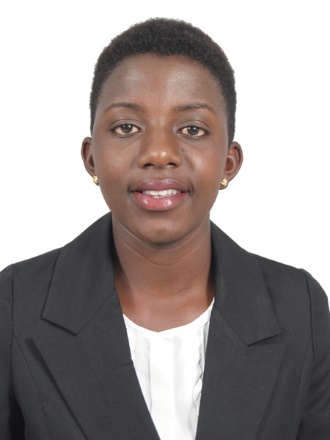 Barbra   Supply chain/ logistics position C/o-   Mobile: +971503718643 Email: Barbra.343078@2freemail.com Personal profileA recent graduate with a successful academic and work track records, with lots of enthusiasm and eager to join a supply chain team. Possessing a desire to achieve with a strong work ethic, attention to details, ability to meet deadlines with a first-class customer service ethic.I am currently looking for a graduate logistics and supply chain position in a successful company with a sharp energetic group of colleagues that use a consultative team approach to accomplish objectives.Academic qualificationsBachelors of Business Administration and Management (St Paul’s university Kenya)(Purchasing and supply chain management) O’ levels: Math’s (C), English (B), Business (C+)Areas of expertiseTotal quality managementStrategic managementInternational purchasingAccount managementSupply chain dynamics, agility and relationsCustomer service in supply chain Buyer supplier relationshipsWork experienceLogistics InternCMC Motors Group, Kenya February 2016- January2017Duties:Ordering of units and spare parts with request from stores and salesPreparing Import Declaration Form onlineDispatch of orders to clearing agentsFilling of local and foreign invoicesRecording into the register local invoices from clearing agentsOpening new files and sending them to costing sectionMaking payments of import declaration formsRecording of shipments into the registerTyping of Vehicle Disposal Instruction (V.D.I)Providing documents for registration of new vehiclesVetting of orders before being transmitted to suppliersUpdating shipping register onlinePreparing of Unique Consignment Requests (UCR) and KEBS CD report online. Experience and Key CompetenciesCan quickly learn in a consultative and complex industryAdaptable and have a positive attitude towards change Familiar with management reports like PQS reportAble to manage key suppliers to ensure a high level of service from themExperience of working closely with clearing and forwarding teams Self-motivatedFlexible with working hoursGood IT skills, specifically Excel and Microsoft office toolsFluent in written and oral communication skillsMedia savvy, articulate and well presentedConstant on the look out to reduce inefficiencies.ReferencesAvailable on request.Personal DetailsNationality: KenyanLanguages: EnglishD.O.B: 25/11/1995